Страховые медицинские организации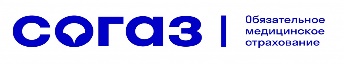 Тюменский филиал  акционерного общества "Страховая компания "СОГАЗ-Мед" Руководитель: Кобзева Наталья Мансуровна
Адрес: Российская Федерация, г.Тюмень, ул.Республики, д.14/7, 5 этаж (вход с ул. Ленина)
Телефон: 8(3452)46-12-80
e_mail: tumen@sogaz-med.ru
Сайт: WWW.SOGAZ-MED.RU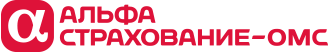 Тюменский филиал ООО "АльфаСтрахование - ОМС" Руководитель: Кремлева Наталья Олеговна
Адрес: Российская Федерация, Тюменская область, г.Тюмень, ул.Советская, д.65, корп.2
Телефон: 8(3452)56-81-02
Факс: 8(3452)56-81-14
e_mail: tyumen@alfastrah.ru
Сайт: www.alfastrahoms.ru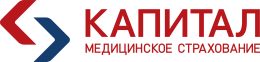 Филиал ООО "Капитал МС" в Тюменской области Руководитель: Булатова Наталья Сергеевна
Адрес: Российская Федерация, Тюменская область, г. Тюмень, ул. 50 лет Октября, д. 36, корп.1
e_mail: Tyumen@kapmed.ru
Сайт: www.KAPMED.ru